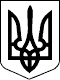 15.03.2017Справа №489/2054/16-цн/п 2-о/489/1/17РІШЕННЯІМЕНЕМ УКРАЇНИ15 березня 2017 р. Ленінський районний суд м. Миколаєва в складі: головуючого судді Губницького Д.Г., при секретарі Наумкіній І.М., розглянувши у відкритому судовому засіданні в м. Миколаєві цивільну справу за заявою ОСОБА_1 міської ради про визнання спадщини відумерлою, заінтересована особа - ОСОБА_1 державна нотаріальна контора Миколаївської області,ВСТАНОВИВ:У квітні 2016 року ОСОБА_1 міська рада звернулася до суду з заявою про визнання відумерлою спадщини померлого 08 грудня 2014 року ОСОБА_2 квартири АДРЕСА_1.В судове засідання представник заявника не зявився, надав заяву про розгляд справи за його відсутності та підтримку заяви.Заінтересована особасвого представника до суду не направила, надали заяву про розгляд справи за відсутності їхнього представника та про прийняття рішення на розсуд суду.Суд, дослідивши письмові докази у справі, встановив наступні обставини.Відповідно до копії актового запису про смерть № 3003 від 16 липня 2015 року, складеного міським відділом державної реєстрації актів цивільного стану реєстраційної служби Миколаївського міського управління юстиції,08 грудня 2014 року в м. Миколаєві помер ОСОБА_2 (а.с. 23).За життя ОСОБА_2 на підставі договору купівлі-продажу № 42 від 21.02.2002 року набув право власності на квартиру АДРЕСА_1.Підтвердженням вказаного є: договір купівлі-продажу № 42 від 21.02.2002 року, довідка КП «ММБТІ» № 416 від 29.02.2016 року, інформаційна довідка з Державного реєстру речових прав на нерухоме майно від 19.02.2016 року (а.с. 8, 9, 10).Відповідно до довідки ЖКП ММР «Південь» ЖЕК № 11 від 02.03.2016 року № 1046, виписки з будинкової книги,виписки з особового рахунку № 5744, довідки Центру надання адміністративних послуг ММР від 17.01.2017 року № 02.10.01-08/26/17 ОСОБА_2 був зареєстрований в даній квартиріз 26.04.2002 року і по день смерті, на час відкриття спадщини ніхто в його квартирі зареєстрованим із ним не був(а.с. 4, 5, 6, 46).Згідно акту складеного працівниками ЖКП «Південь» від 02 березня 2016 року, у квартирі АДРЕСА_1, ніхто не проживає (а.с. 7).Згідно інформаційної довідки зі Спадкового реєстру від 21 липня 2016 року, спадкова справа після смерті ОСОБА_2 не заводилася.Місце реєстрації померлого згідно актового запису про його смерть робітниче селище Ялти, 94А. Згідно акту комісії ОСН Р робітничого селища Ялти такого будинку знайти не вдалося, померлий був одиноким, його родичі померли до ньогоОтже після смерті ОСОБА_2 спадковою масою є квартира АДРЕСА_1, і її в порядку передбаченому ч. 3, 4 ст. 1268, ст. 1269 ЦК Українижодна особа її не прийняла. Дані обставини підтвердив свідок ОСОБА_3Статтею 1277 ЦК України визначено, що у разі відсутності спадкоємців за заповітом і за законом, усунення їх від права на спадкування, неприйняття ними спадщини, а також відмови від її прийняття орган місцевого самоврядування за місцем відкриття спадщини зобовязаний подати до суду заяву про визнання спадщини відумерлою. Заява про визнання спадщини відумерлою подається після спливу одного року з часу відкриття спадщини. Спадщина, визнана судом відумерлою, переходить у власність територіальної громади за місцем відкриття спадщини.Враховуючи, що після смерті ОСОБА_2 спадщина не прийнята, з часу її відкриття сплив однорічний строк , є підстави для задоволення позову.Керуючись ст. ст. 212- 215 ЦПК України, судВИРІШИВ:Заяву ОСОБА_1 міської ради про визнання спадщини відумерлою задовольнити.Визнати спадщину ОСОБА_2, який помер 08 грудня 2014 року в м. Миколаєві, а саме - квартиру АДРЕСА_1, відумерлою.Рішення може бути оскаржено до апеляційного суду Миколаївської області шляхом подання апеляційної скарги через Ленінський районний суд м. Миколаєва протягом 10 днів з дня його проголошення, а особами, які брали участь у справі, але не були присутні у судовому засіданні під час проголошення судового рішення- в тому ж порядку і в той самий строк, який обраховується з дня отримання копії цього рішення.Суддя                                         Д.Г. Губницький